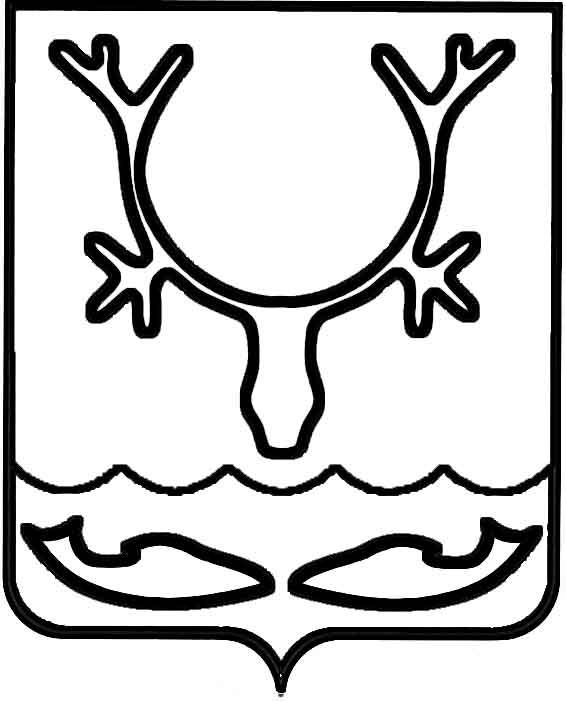 Администрация МО "Городской округ "Город Нарьян-Мар"ПОСТАНОВЛЕНИЕот “____” __________________ № ____________		г. Нарьян-МарОб очистке и уборке территории МО "Городской округ "Город Нарьян-Мар" от снега и наледи в зимний период 2014-2015 годов В целях уменьшения талых вод в весенний период 2015 года и повышения уровня благоустройства и санитарного состояния МО "Городской округ "Город Нарьян-Мар", а также своевременной и качественной уборки городских территорий от снега и наледи после зимнего периода 2014-2015 годов  Администрация МО "Городской округ "Город Нарьян-Мар"П О С Т А Н О В Л Я Е Т:1.	Провести с 01 марта по 01 апреля 2015 года месячник по уборке территории города от снега и наледи.2.	Утвердить состав рабочей группы по подготовке и проведению месячника по уборке территории города от снега и наледи (Приложение).3.	Рабочей группе организовать работу и обеспечить ежедневный контроль за выполнением мероприятий по уборке снега и наледи с территории города                   в период с 24 февраля по 24 марта 2015 года.4.	Муниципальному унитарному предприятию "Комбинат                                   по благоустройству и бытовому обслуживанию" обеспечить прием и размещение снега от организаций, участвующих в проведении месячника по уборке территорий  города.5.	Муниципальному бюджетному учреждению "Чистый город" организовать и провести работы по очистке от снега и наледи муниципальных территорий города.6.	Финансирование данных мероприятий обеспечивается за счет средств, выделенных из городского бюджета на выполнение муниципального задания                 по санитарному содержанию территорий, содержанию автомобильных дорог общего пользования местного значения и содержанию междворовых территорий.7.	Руководителям организаций всех форм собственности, индивидуальным предпринимателям, а также гражданам, в собственности, владении и пользовании которых находятся земельные участки, обеспечить до 30.03.2015 выполнение работ по уборке снега и наледи с отведенных и прилегающих территорий.8.	Организациям, осуществляющим содержание и обслуживание жилищного фонда, старостам микрорайонов принять активное участие                              в разъяснительной работе с жильцами многоквартирных домов и частного сектора по организации уборки придомовых территорий от снега с последующим вывозом его на площадку для складирования снега МУП КБ и БО.9.	Организациям, осуществляющим содержание и обслуживание жилищного фонда, организовать предоставление разовой услуги по очистке придомовых территорий от снега и наледи с последующим вывозом его                         на площадку для складирования снега МУП КБ и БО. 10.	Отделу муниципального контроля Администрации МО "Городской округ "Город Нарьян-Мар" обеспечить надлежащий контроль за санитарным состоянием территорий города.11.	Управлению организационно-информационного обеспечения поручить  освещение хода проведения месячника по уборке снега и наледи с территорий города в средствах массовой информации.12.	Настоящее постановление вступает в силу со дня его подписания, подлежит опубликованию в официальном бюллетене городского округа "Город Нарьян-Мар" "Наш город" и размещению на сайте Администрации муниципального образования "Городской округ "Город Нарьян-Мар".13.	Контроль за исполнением настоящего постановления возложить                   на первого заместителя главы МО "Городской округ "Город Нарьян-Мар"                    А.Б.Бебенина. Приложениек постановлению АдминистрацииМО "Городской округ "Город Нарьян-Мар"от 20.02.2015 № 219СОСТАВРАБОЧЕЙ ГРУППЫ ПО ПОДГОТОВКЕ И ПРОВЕДЕНИЮ МЕСЯЧНИКАПО УБОРКЕ СНЕГА И НАЛЕДИ С ТЕРРИТОРИИ ГОРОДА2002.2015219Глава МО "Городской округ "Город Нарьян-Мар" Т.В.ФедороваБебенин Александр Борисович– первый заместитель главы Администрации МО "Городской округ "Город Нарьян-Мар";Гончаров Александр Васильевич– начальник Управления строительства, ЖКХ и ГД Администрации МО "Городской округ "Город Нарьян-Мар"; Рябова Анна Сергеевна– начальник отдела ЖКХ и ДХ Управления строительства, ЖКХ и ГД Администрации МО "Городской округ "Город Нарьян-Мар";Кабанов Василий Николаевич– директор муниципального бюджетного учреждения "Чистый город";Фоменок Леонид Александрович– директор муниципального казённого учреждения "УГХ г. Нарьян-Мара";Формалев Сергей Иванович– ведущий специалист отдела ЖКХ и ДХ Управления строительства, ЖКХ и ГД Администрации МО "Городской округ "Город Нарьян-Мар";Казанцев Юрий Анатольевич– директор муниципального унитарного предприятия "КБ и БО".